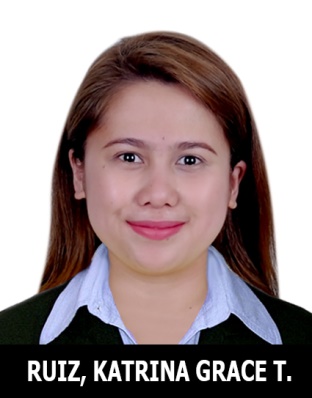 KatrinaKatrina.372505@2freemail.com  Objective:Looking for the position of a Medical Technologist, where I can apply my skills, and gain expertise in this field further. I offer my service to your prestigious organization where I can utilize my progressive experience and professional skills to handle the key responsibilities efficiently. Quality education blended with diligence and integrity enables me to perform successfully. I would like to offer my expertise for handling the challenging position. JOB DESCRIPTIONResponsible in performing a variety of laboratory tests and procedures to assist physicians in diagnosing, monitoring, treating and preventing disease. DETAILED DUTIES AND RESPONSIBILITIES Performs clinical laboratory tests, such as hematology, immunohematology, chemistry, bacteriology, mycology, serology, parasitology, endocrinology, general immunology, and urinalysis. Operates and maintains laboratory instrumentation. Orders, evaluates, records, and prints test results using lab computer. Executes procedures for ordering, processing and reporting reference lab specimens. Records patient encounters in lab chart, when appropriate. Records lab tests on patient’s charge ticket. Performs quality controls and documents QC for each lab procedure on a daily basis. Participates in external proficiency testing and in continuing education classes to maintain licensure and remain updated on changes in the Medical Technology field. Performs preventative maintenance on laboratory equipment as necessary. Prepares reagents for use in lab procedures. Professional Experience:Medical Technologist Staff in Blood Bank SectionCompany: Bataan Doctors Hospital and Medical Center, Balanga City, Bataan, PhilippinesDuration: June 2011- October 2015Medical Technologist StaffAl Ameen Medical Centre, M37 Industrial Area, Mussafah, Abu Dhabi CityDuartion: November 2015 up to dateEducation:Bachelor in Medical Laboratory Science (2010)Saint Louis University, Baguio City, Philippines Professional Attainment:Registered Medical Technologist PRC License no. 0056992HAAD PASSER Last AUGUST 12, 2015Trainings & Seminar Experience:PhBBA International SymposiumTheme: Advocacy and Partnership in Biosafety and Biosecurity in the PhilippinesNovember 25-26, 2011- Golden Pine Hotel, Baguio City, Benguet, PhilippinesOrganizational Meeting on Blood Services Network in Central LuzonSeptember 25, 2012- Century Resort Hotel, Angeles City, PhilippinesPhilippine Blood Coordinating Council30th Annual Convention Workshop on Handling Common Pre-Transfusion ConcernsAugust 28, 2013- Crowne Plaza Manila Galleria, Ortigas Avenue, Quezon City, PhilippinesPhilippine Blood Coordinating Council30th Annual ConventionTheme: Unity and Diversity Towards Blood SafetyAugust 28-30, 2013- Crowne Plaza Manila Galleria, Ortigas Avenue, Quezon City, PhilippinesLifeline Diagnostics Supplies, Inc.QCEC Program: How to Ensure Excellent EQAS ResultsMay 15, 2014- Lou-is Restaurant, Balanga City, Bataan, PhilippinesPhilippine Blood Coordinating Council31st Annual Convention Workshop on Phlebotomy Tips, Tricks and TechniquesAugust 20, 2014- EDSA Shangri-La Hotel, Ortigas Centre, Mandaluyong City, PhilippinesPhilippine Blood Coordinating Council31st Annual ConventionTheme: Strengthening Professionalism in Transfusion MedicineAugust 20-22, 2014 –EDSA Shangri-La Hotel, Ortigas Centre, Mandaluyong City, PhilippinesBest Practices in PhlebotomySeptember 19, 2014- Department of Pathology and Laboratories Bataan General Hospital, Balanga City, Bataan, PhilippinesBasic Life Support (BLS for Healthcare Providers Course)Certificate Number: 326916543632November 29, 2014PAMET 9TH Regional Conference: PAMET North Luzon @ 9: Soaring Higher to ExcellenceJuly 23- 25, 2015, Crowne Royale, Balanga City, BataanCleveland Clinic Center for Continuing Education: MEDLAB 2016January 25-28, Dubai International Convention and Exhibition Centre, Dubai, United Arab EmiratesAKMG Emirates Region One CME: Infection Control in Medical PraticeApril 22, 2016 Crowne Plaza, Abu DhabiThe Best of American Association for Clinical Chemistry (AACC) Middle East ConferenceMarch 23-24, 2017- Rosewood Hotel, Abu Dhabi, UAE